Día Mundial de Oración
Preparado por el Comité de DMO de Taiwán
3 de marzo de 2023
“Sé que ustedes tienen fe”
Culto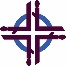 OrientaciónPractique con anticipación todos los himnos (están a disposición las partituras y las grabaciones)Decore el altar frontal con los siguientes materiales: Una tela azul (Taiwán se nutre del océano), una verde (Taiwán está cubierto de montañas), una amarilla y una blanca (Taiwán es rica en recursos naturales). Coloque lilas y orquídeas. Otra opción es hacer flores de papel (origami). Para ver instrucciones en inglés, consulte la siguiente página web: Origami Lily Instructions (origami-fun.com)Coloque con anticipación en el podio un rompecabezas con el mapa de Taiwán (vea el apéndice).Antes del culto, ponga música de Taiwán y proyecte el PowerPoint con la presentación del país. Permita que la congregación se familiarice con Taiwán.Al comenzar la canción del preludio, las cinco mujeres del cuento caminarán hacia el rompecabezas del mapa. Una de ellas cantará el himno “Alaben al Señor” y las demás guiarán la respuesta de la congregación con el mismo himno. Luego, las cinco colocarán las piezas de rompecabezas en el mapa. El mosaico formado por el mapa de Taiwán simboliza la diversidad del país.Lea la versión completa de la reflexión sobre Efesios 1:15-19 (DHH) en el Estudio bíblico.Orden de cultoGuía: Damos comienzo al culto del Día Mundial de Oración de 2023.Preludio: “Alaben al Señor”, Letra y música de Mayaw Kumud, Amis, 1990. Uso del copyright autorizado solo para el DMO de Taiwán de 2023.(Las cinco mujeres caminan hacia el rompecabezas del mapa de Taiwán. Una de ellas canta el himno “Alaben al Señor”; las otras cuatro, guían la respuesta de la congregación con el mismo himno. Las cinco colocan las piezas de rompecabezas en el mapa). Bienvenida y saludos	Guía 1: “Pîng-an”. Esta frase en taiwanés significa: “que Dios les de paz, que les conceda una relación pacífica con él y entre ustedes”. Guía 2: ¡Bienvenidas! De parte de las hermanas de Taiwán, queremos darles la bienvenida al culto de hoy. Guía 1: Queridas hermanas y hermanos, a través de esta celebración deseamos compartir nuestras experiencias con ustedes y dar testimonio de la maravillosa gracia Dios y sus poderosas obras. Canción: “Abunda el amor”. Letra y música de Sandy Yu. 2003, Stream of Praise Music/CCLI Canción # 3978045. Uso autorizado del copyright solo para el DMO de Taiwán de 2023.Luego de cantar la canción, deséense la paz de Cristo unas a otras.Llamado a la alabanzaGuía 1: Alabado sea el Señor. Agradecemos a Dios por todas las bendiciones que concedió a Taiwán.Guía 2: Alabado sea, el Creador, que hizo esta hermosa isla cubierta de montañas y bosques y bañada por el océano. Taiwán es rica en recursos naturales. Todas: Alabemos el nombre del Señor. Que su gloria se quede con nosotras.Guía 1: Hace más de cien años, los misioneros y misioneras que llegaron a Taiwán trajeron la buena nueva. El pueblo escuchó el evangelio y recibió la gracia de la salvación.Todas: Alabemos el nombre del Señor. Que su gloria se quede con nosotras.Guía 2: Desde el Siglo XVI, Taiwán fue colonizado por diferentes fuerzas extranjeras. Atravesó diversos conflictos étnicos, culturales, sociales y políticos, y también experimentó la integración. Por la gracia de Dios, el pueblo de la isla vive en paz. Taiwán muestra gran hospitalidad y está dispuesta a ayudar y ser una bendición para otras personas.Todas: Dios misericordioso, te damos gracias y te alabamos. Que su gloria se quede con nosotras.Canción: “Las bendiciones de Jehovah abundan”. Letra de Jessica Lee, música de Sandy Yu. 1997, Stream of Praise Music/CCCLI Canción #3518931. Uso autorizado del copyright solo para el DMO de Taiwán de 2023.Oración de confesiónOración 1: Dios de perdón, te confesamos nuestros pecados. Hemos pecado contra ti. No cuidamos de la tierra que nos encomendaste y la utilizamos de forma injusta, causando contaminación y provocando la extinción de numerosas especies. Todas: Oh Señor, ten piedad de nosotras.Oración 2: Dios misericordioso, somos egoístas y arrogantes. Ignoramos las necesidades de las minorías y de las personas migrantes. Escuchamos el clamor de la tierra, de las mujeres, los niños y las niñas, los y las jóvenes, pero no hemos hecho lo suficiente para responder a la gracia que recibimos. Estas acciones provocaron que algunas personas sufrieran y fueran oprimidas.Todas: Oh Señor, ten piedad de nosotras.Himno: “Dios, ten piedad de nosotras”. Música de Saisiat melody, Taiwán. Transcripta y adaptada por I-to Lohl, 1984. Uso autorizado del copyright solo para el DMO de Taiwán de 2023.Palabras de seguridad / absoluciónGuía 1: Oh Dios, tú eres fiel y justo. Perdónanos y limpia nuestros pecados. Ayúdanos a vivir en la luz. Concédenos un espíritu de sabiduría y revelación al conocerte y llénanos de amor y fe. Revélate ante nosotras para que podamos conocer la inconmensurable grandeza de tu poder. Amén. Todas: Amén.Himno: “Oh Señor, escucha nuestra plegaria”. Letra: Tayal Hymn #288, para. I-to Loh. Música: Yokay Watan, Tayal, Taiwán, 2017. Utilizada con permiso.Palabra de Dios y testimonio de vidaLectora:Lectura de las escrituras: Efesios 1: 15-19 (DHH)Por esto, como Sé que ustedes tienen fe y amor para con todo el pueblo santo, no dejo de dar gracias a Dios por ustedes, recordándolos en mis oraciones. Pido al Dios de nuestro Señor Jesucristo, al glorioso Padre, que les conceda el don espiritual de la sabiduría y se manifieste a ustedes, para que puedan conocerlo verdaderamente. Pido que Dios les ilumine la mente, para que sepan cuál es la esperanza a la que han sido llamados, cuán gloriosa y rica es la herencia que Dios da al pueblo santo, y cuán grande y sin límites es su poder, el cual actúa en nosotros los creyentes. Este poder es el mismo que Dios mostró con tanta fuerza y potencia.Meditación: Pablo agradeció a Dios por la forma en que los efesios ponían en práctica su amor y su fe. Oró para que pudieran recibir un espíritu de sabiduría y revelación y que “llegaran a conocer a Dios” a través de su luz y de la inspiración del Espíritu Santo. Muchas veces nos frustramos frente a las dificultades y obstáculos y podemos perder la esperanza y la fe o confiarnos en nuestra débil naturaleza humana. Sin embargo, somos llamadas a mantener “la esperanza y la fe” en el reino y las promesas de Dios. A través de la iluminación del Espíritu Santo somos capaces de ver un Dios fiel, amoroso y misericordioso.En toda la carta, el autor comparte sus oraciones por los creyentes, confiando que ellos serán capaces de comprender con todo el pueblo santo cuán ancho, largo, alto y profundo es el amor de Cristo (Efesios 3:18). ¿Deberíamos estar dispuestas a responder a ese amor viviendo para Dios y no para nosotras mismas? El amor de Dios se revela a través de nuestras acciones, que serán a su vez las que señalen la gloriosa y abundante herencia de Dios.A los ojos de Dios, no somos pedacitos de papel picado que vuelan en el viento sin una dirección específica, somos piezas irremplazables de un rompecabezas. A pesar de nuestros contextos sociales y regionales diversos y nuestras culturas diferentes, estamos unidas en Jesucristo. Silencio para la meditación.Guía 2: Estuvimos escuchando las historias de fe de las mujeres y niñas de Taiwán y les enviamos cartas de aliento. Escuchémoslas. Mujer 1 Querida hermana Pao-Chu:La última vez que nos encontramos me contaste sobre la urgencia de proteger el medioambiente. Tu relato me impactó y, desde ese momento, seguí tu ejemplo. Reciclo recursos, me sumé una iniciativa de limpieza en la playa y separo los residuos en mi casa. Llevo siempre conmigo cubiertos y un vaso para reducir la crisis del plástico. Y lo más importante, le enseño a las nuevas generaciones a proteger el medioambiente. Espero que Taiwán pronto se convierta en una nación libre de armas nucleares. Te invito a que aprendamos juntas a ser buenas anfitrionas de la creación de Dios. (Silencio)Himno de respuesta: “Sé que ustedes tienen fe” letra: Efesios 1:15-16. Música: Lai, Yin-ting. Compuesta especialmente para el programa de DMO de Taiwán 2023. ©WDPIC. Utilizada con permiso.Mujer 2Querida hermana Fen-Jiau: Escuché sobre tu fe. Eres una mujer indígena de mediana edad y te convertiste en una hermosa bendición para tus coetáneas. Durante décadas trabajaste como ama de casa y te dedicaste a tu familia. Cuando intentaste buscar un trabajo para mantenerla, tuviste que enfrentarte a grandes desafíos. Fuiste discriminada por tu edad y sentiste la presión de tener que aceptar las reglas sociales que van en contra de las mujeres. Sentiste que estabas descuidando tus responsabilidades familiares, cuando, en realidad, la razón por la que querías trabajar era para sostener a tu familia. Te hallabas frente a un dilema y confiaste en que Dios te iba a guiar. Así, encontraste la forma de mantener a tu familia enseñando tejido tradicional y cuidando de tu tribu. Tu potencial creativo y tu fuerza volvieron a florecer. Tu testimonio es una hermosa bendición que inspira a muchas hermanas. (Silencio)Himnos de respuesta: “Sé que ustedes tienen fe” letra: Efesios 1:15-16. Música: Lai, Yin-ting. Mujer 3Querida hermana Jojo:Cuando eras joven, tu padre te dijo que tenías que buscar trabajo en lugar de permitirte que continuaras con tu educación. Desde su punto de vista, las mujeres no necesitaban educación, sino que tenían que casarse. Sin embargo, insististe en seguir estudiando. Le pediste a Dios que te diera la sabiduría para conversar con tu padre y hacerlo cambiar de opinión. Rogaste que él comprendiera que las hijas tienen el mismo derecho que los hijos a la educación. Poco a poco, tu padre comprendió que las niñas no eran inferiores a los niños.Después de graduarte, comenzaste a trabajar. Tus superiores menospreciaban a las mujeres educadas y profesionales. Una vez más, buscaste sabiduría en Dios para resistir las presiones y comunicarte con tus superiores para que evaluaran el desempeño de las mujeres y los hombres sin sesgo de género. Comprendiste que hay un largo camino que transitar hasta lograr que la discriminación basada en género se termine. De todas formas, no te rendiste e intentas por todos los medios expresar que las mujeres y los hombres tienen los mismos derechos.(Silencio)Himno de respuesta: “Sé que ustedes tienen fe” letra: Efesios 1:15-16. Música: Lai, Yin-ting. Mujer 4Querida hermana Pearl: Arriesgaste tu vida como trabajadora de la limpieza en un hospital durante la pandemia de COVID-19, higienizando y sanitizando las habitaciones de los pacientes. No podías volver a tu casa después de trabajar porque no querías correr el riesgo de infectar a tus tres hijos pequeños. Luchando con un ingreso escaso, necesitabas alquilar una habitación donde vivir para minimizar los riesgos de contaminación. Durante ese tiempo de aislamiento, no podías ocuparte de tu familia. Te sentías frustrada y sola. Quedé impresionada por los sacrificios que hiciste y pedí de corazón que el Señor de mi vida te diera fuerza también a ti. (Silencio)Himno de respuesta: “Sé que ustedes tienen fe” letra: Efesios 1:15-16. Música: Lai, Yin-ting. Mujer 5Querida hermana Daiken:Le agradezco constantemente a Dios que te hayas podido recuperar del dolor que te provocó el abuso verbal y físico que sufriste cuando eras pequeña. Ese dolor insoportable que te llevó a cuestionarte si eras merecedora de amor. Más tarde, una docente te rescató cuando tenías 14 años. Encontraste apoyo en las trabajadoras sociales y las personas que te cuidaron. A través del ellas, experimentaste el amor de Dios. Te convertiste en seguidora de Cristo.Aunque sufriste mucho en el pasado, te rehusaste a quedarte callada. Expusiste tu historia en tus escritos y pinturas. Deseas alentar a las mujeres que padecen abuso físico y mental a confiar en Nuestro Salvador, para desafiar todos los rótulos negativos y crear imágenes nuevas. Ahora eres madre de dos niños y te convertiste en una bendición, tanto para ellos como para otras personas.(Silencio)Himno de respuesta: “Sé que ustedes tienen fe” letra: Efesios 1:15-16. Música: Lai, Yin-ting.Oración de respuesta:Todas: Dios misericordioso, te presentamos las oraciones de las mujeres fieles de las cartas, que te confiaron sus luchas y esperanzas. Ellas no se rindieron antes las dificultades, sino que fueron empoderadas por tu sabiduría. No estamos solas, porque tú nos escuchas. Te damos gracias por estar presente, guiarnos y protegernos mientras caminamos por valles de tinieblas. Te alabamos y esperamos ser testimonios vivientes de Cristo.(Silence)Himno de respuesta: “Sé que ustedes tienen fe” letra: Efesios 1:15-16. Música: Lai, Yin-ting. OfrendasGuía 2: El Día Mundial de Oración es un movimiento ecuménico liderado por mujeres. Las ofrendas son parte de nuestra visión común para mejorar las vidas de las mujeres y niñas en todo el mundo. Dedicamos nuestras ofrendas a este ministerio de acción basada en la oración. La congregación se pone de pie y canta:Himno: “Ofrendamos a ti”. Letra y música: Lai, Yin-ting. Compuesta especialmente para el programa del DMO de Taiwán de 2023. ©WDPIC. Utilizado con permiso.Oración de intercesiónGuía 1:Dios misericordioso, Taiwán está atrapado en medio de una lucha de superpoderes. Fue aislado globalmente durante décadas. Si bien la comunidad internacional no lo reconoce de manera oficial, Taiwán intentó por todos los medios posibles de contribuir con el mundo en materia de agricultura, tecnología, medicina y asistencia humanitaria.Oh, Espíritu Santo, concédele al pueblo de Taiwán la fuerza y la sabiduría para afrontar el futuro incierto. Confiamos en ti para que Taiwán pueda ser una bendición para el mundo. Divino Consuelo, eres el Señor del mundo, nos aferramos a ti, ponemos en tus manos nuestras vidas y la de nuestro país. Te pedimos que nos cuides en la debilidad. Eres nuestra fortaleza y nuestro lugar seguro. Guía 2:Amado Dios de la creación, te damos gracias por confiarnos este increíble mundo, rico en recursos naturales. Sin embargo, ignoramos el clamor de la Madre Tierra y por eso enfrentamos problemas ecológicos, como la contaminación del aire y el agua, la crisis en la gestión de residuos, el uso excesivo de vertientes, la destrucción del hábitat y el cambio climático. Dios de vida, permite que tu bondad colme nuestros corazones. Guíanos para que podamos proteger a la Madre Tierra. Guía 1:Dios de amor, nos creaste a tu imagen y semejanza, nos diste tu bendición y viste que eso era bueno. Te pedimos por las mujeres y niñas que traen amor y justicia a este mundo. Espíritu Santo, danos la sabiduría para luchar por las personas marginadas y oprimidas, las pobres y las desamparadas. Danos coraje para alzar nuestras voces por ellas e inspirar a los y las líderes a crear espacios seguros para las mujeres y las niñas.Guía 2:Dios misericordioso, la pandemia de COVID-19 fue un gran desafío. Te pedimos por las personas que perdieron a sus seres queridos y las que no encontraron alivio para su sufrimiento. Hubo muchas víctimas en esta pandemia. Dios, danos el poder de ayudar y llevar consuelo a este mundo post pandémico. Dios misericordioso, te damos gracias por habernos guiado durante el estallido de la pandemia en 2020 cuando, bajo circunstancias muy graves, el DMO de Taiwán preparó el culto que estamos celebrando ahora, en 2023.Dios bondadoso, te agradecemos por concederle a las mujeres del Día Mundial de Oración la gracia de permanecer unidas en tu presencia y conservar la fe.Agradecemos el esfuerzo que hicieron las mujeres del DMO de Taiwán por superar sus diferencias y buscar la unidad y el consenso mediante la gracias de Dios. Oh Señor, te pendimos que nos guíes en el camino de la unidad en Cristo. Padre nuestroEnvío y bendición TODAS: Que Dios escuche nuestras historias y nos mantenga fieles. Que Jesús nos dé sabiduría para comprender verdaderamente el significado de la redención. Que el Espíritu Santo abra nuestros corazones para que podamos ser una bendición para los demás ¡Amén! Himnos de cierre: “Cristo, nuestro Señor, cargaremos tu yugo”. La letra es de On̂g Cheng-bûn, 2005. La música es una melodía tradicional de la tribu Tsou. Los arreglos son de Avai Yatauyungana, 1973. Uso autorizado solo para el DMO de Taiwán de 2023.PostludioCopyright © 2021 World Day of Prayer International Committee, Inc.“Sé que ustedes tienen fe” fue preparado por el Comité de Taiwán del Día Mundial de Oración para el culto y las actividades educativas de la celebración anual del Día Mundial de Oración (DMO) de 2023. Los materiales desarrollados para el DMO son de uso exclusivo para los programas organizados por los comités locales y sus organizaciones asociadas. Los materiales que componen el Paquete de Recursos de DMO 2023 no pueden reproducirse para otros fines sin autorización expresa del Comité Internacional del Día Mundial de Oración (CIDMO).Se otorgan derechos limitados de reproducción del estudio bíblico, el orden de culto, el contexto de país, el programa para niñas y niños, la declaración del artista y la obra artística para las actividades del DMO organizadas con congregaciones y grupos, siempre y cuando se mencione a los autores. Se autoriza a los comités nacionales/regionales a revender reproducciones de los recursos para los fines del programa de DMO.Las canciones sugeridas para el culto y el programa de niñas y niños incluyen información de copyright de los editores. Los permisos para reproducir o traducir las canciones protegidas por leyes de copyright son exclusivos para uso del DMO de Taiwán 2023.Únicamente los comités nacionales/regionales conectados al CIDMO pueden otorgar acceso a otras personas al material online, ya sea el paquete completo o algunas de las secciones. Los comités que pongan los materiales online a disposición de otras personas deben asegurarse de que los grupos e individuos que tengan acceso a ellos respondan ante dichos comités.Toda ofrenda o todo fondo recibido en relación con las actividades del DMO deben ser informados a los Comités del DMO.Las citas de la Biblia pertenecen a la versión de Dios Habla Hoy disponible online. Todos los derechos reservados.Para obtener más información, comuníquese con:Comité Internacional del Día Mundial de Oración475 Riverside Drive Room 729New York, NY. 10115. USAadmin@worlddayofprayer.net  - http://worlddayofprayer.net